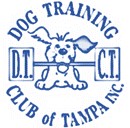 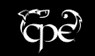 COME JOIN THE FUN!                   Learn about Speedway        Get ready for our trial on June 15-16ALL LEVELS OF DOGS CAN TRYLearn to Play 5 Games(We will teach you how!)Try Once—Then Try Again!No JumpsNo obstaclesJust hoops, barrels, and tunnels!Sunday, April 28Begin @ 1:00 PMBring your dog’s crate, treats, water, and a chair for you.Cost: $25.00 (Payable by cash or check on 17th) Email Questions and your name/dog’s name/contact information to: patasanders@icloud.com